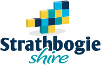 Apply for New Bins – ResidentialApply for New Bins – ResidentialApply for New Bins – ResidentialProperty Assessment #Property Assessment #Property Assessment #Our Waste collection services for 2020/21 are $564 or $946.  This amount is applied to your rates and can change each year.The bins come in a set of three of the following:Garbage (red lid) – $383 per year (120 litre) or $765 per year (240 litre)Recycling (yellow lid) - $181 per year (all bin sizes)Organics (green lid) - free of charge with garbage binKitchen Caddy – free with Organics binNew bins are delivered to properties of a Wednesday each week.Organics bins are collected each week. Garbage and recycling bins are collected each fortnight on alternate weeks.Bins need to be put on the roadside the night before collection day.The bins are owned by the Strathbogie Shire Council and need to remain at the property address they are delivered to. Our Waste collection services for 2020/21 are $564 or $946.  This amount is applied to your rates and can change each year.The bins come in a set of three of the following:Garbage (red lid) – $383 per year (120 litre) or $765 per year (240 litre)Recycling (yellow lid) - $181 per year (all bin sizes)Organics (green lid) - free of charge with garbage binKitchen Caddy – free with Organics binNew bins are delivered to properties of a Wednesday each week.Organics bins are collected each week. Garbage and recycling bins are collected each fortnight on alternate weeks.Bins need to be put on the roadside the night before collection day.The bins are owned by the Strathbogie Shire Council and need to remain at the property address they are delivered to. Our Waste collection services for 2020/21 are $564 or $946.  This amount is applied to your rates and can change each year.The bins come in a set of three of the following:Garbage (red lid) – $383 per year (120 litre) or $765 per year (240 litre)Recycling (yellow lid) - $181 per year (all bin sizes)Organics (green lid) - free of charge with garbage binKitchen Caddy – free with Organics binNew bins are delivered to properties of a Wednesday each week.Organics bins are collected each week. Garbage and recycling bins are collected each fortnight on alternate weeks.Bins need to be put on the roadside the night before collection day.The bins are owned by the Strathbogie Shire Council and need to remain at the property address they are delivered to. Our Waste collection services for 2020/21 are $564 or $946.  This amount is applied to your rates and can change each year.The bins come in a set of three of the following:Garbage (red lid) – $383 per year (120 litre) or $765 per year (240 litre)Recycling (yellow lid) - $181 per year (all bin sizes)Organics (green lid) - free of charge with garbage binKitchen Caddy – free with Organics binNew bins are delivered to properties of a Wednesday each week.Organics bins are collected each week. Garbage and recycling bins are collected each fortnight on alternate weeks.Bins need to be put on the roadside the night before collection day.The bins are owned by the Strathbogie Shire Council and need to remain at the property address they are delivered to. Our Waste collection services for 2020/21 are $564 or $946.  This amount is applied to your rates and can change each year.The bins come in a set of three of the following:Garbage (red lid) – $383 per year (120 litre) or $765 per year (240 litre)Recycling (yellow lid) - $181 per year (all bin sizes)Organics (green lid) - free of charge with garbage binKitchen Caddy – free with Organics binNew bins are delivered to properties of a Wednesday each week.Organics bins are collected each week. Garbage and recycling bins are collected each fortnight on alternate weeks.Bins need to be put on the roadside the night before collection day.The bins are owned by the Strathbogie Shire Council and need to remain at the property address they are delivered to. Our Waste collection services for 2020/21 are $564 or $946.  This amount is applied to your rates and can change each year.The bins come in a set of three of the following:Garbage (red lid) – $383 per year (120 litre) or $765 per year (240 litre)Recycling (yellow lid) - $181 per year (all bin sizes)Organics (green lid) - free of charge with garbage binKitchen Caddy – free with Organics binNew bins are delivered to properties of a Wednesday each week.Organics bins are collected each week. Garbage and recycling bins are collected each fortnight on alternate weeks.Bins need to be put on the roadside the night before collection day.The bins are owned by the Strathbogie Shire Council and need to remain at the property address they are delivered to. Our Waste collection services for 2020/21 are $564 or $946.  This amount is applied to your rates and can change each year.The bins come in a set of three of the following:Garbage (red lid) – $383 per year (120 litre) or $765 per year (240 litre)Recycling (yellow lid) - $181 per year (all bin sizes)Organics (green lid) - free of charge with garbage binKitchen Caddy – free with Organics binNew bins are delivered to properties of a Wednesday each week.Organics bins are collected each week. Garbage and recycling bins are collected each fortnight on alternate weeks.Bins need to be put on the roadside the night before collection day.The bins are owned by the Strathbogie Shire Council and need to remain at the property address they are delivered to. I would like to order bins in the following sizes for my property (please circle):I would like to order bins in the following sizes for my property (please circle):I would like to order bins in the following sizes for my property (please circle):I would like to order bins in the following sizes for my property (please circle):I would like to order bins in the following sizes for my property (please circle):I would like to order bins in the following sizes for my property (please circle):I would like to order bins in the following sizes for my property (please circle):Garbage (red lid)            Garbage (red lid)            120 litre                   240 litre            .                                      240 litre            .                                      240 litre            .                                      Recycling (yellow lid) Recycling (yellow lid) 120 litre 240 litre 240 litre 240 litre 360 litreOrganics (green lid)       Organics (green lid)       120 litre                   240 litre240 litre240 litreWould you like a Kitchen Caddy & liners (for organics bin)           YES       NOWould you like a Kitchen Caddy & liners (for organics bin)           YES       NOWould you like a Kitchen Caddy & liners (for organics bin)           YES       NOWould you like a Kitchen Caddy & liners (for organics bin)           YES       NOWould you like a Kitchen Caddy & liners (for organics bin)           YES       NOWould you like a Kitchen Caddy & liners (for organics bin)           YES       NOWould you like a Kitchen Caddy & liners (for organics bin)           YES       NOI, as the Property Owner, have read and understand the above information.I agree for the cost of this service to be charged to my rates each year. I, as the Property Owner, have read and understand the above information.I agree for the cost of this service to be charged to my rates each year. I, as the Property Owner, have read and understand the above information.I agree for the cost of this service to be charged to my rates each year. I, as the Property Owner, have read and understand the above information.I agree for the cost of this service to be charged to my rates each year. I, as the Property Owner, have read and understand the above information.I agree for the cost of this service to be charged to my rates each year. I, as the Property Owner, have read and understand the above information.I agree for the cost of this service to be charged to my rates each year. I, as the Property Owner, have read and understand the above information.I agree for the cost of this service to be charged to my rates each year. Property Owner Name:Property Owner Name:Property Owner Name:Property Owner Name:Property Owner Name:Property Owner Name:Property Owner Name:Property Address:Property Address:Property Address:Property Address:Property Address:Property Address:Property Address:Mailing Address:Mailing Address:Mailing Address:Mailing Address:Mailing Address:Mailing Address:Mailing Address:Phone:Phone:Phone:Mobile:Mobile:Mobile:Mobile:Email address:Email address:Email address:Email address:Email address:Email address:Email address:Signature:Signature:Signature:Signature:Signature:Date:Date: